Муниципальное общеобразовательное учреждение«Тоншаевская вечерняя (сменная) школа»Отчёт о проведении  открытого урока «Я познаю Россию» в рамках реализации проекта «Всей семьёй в будущее!»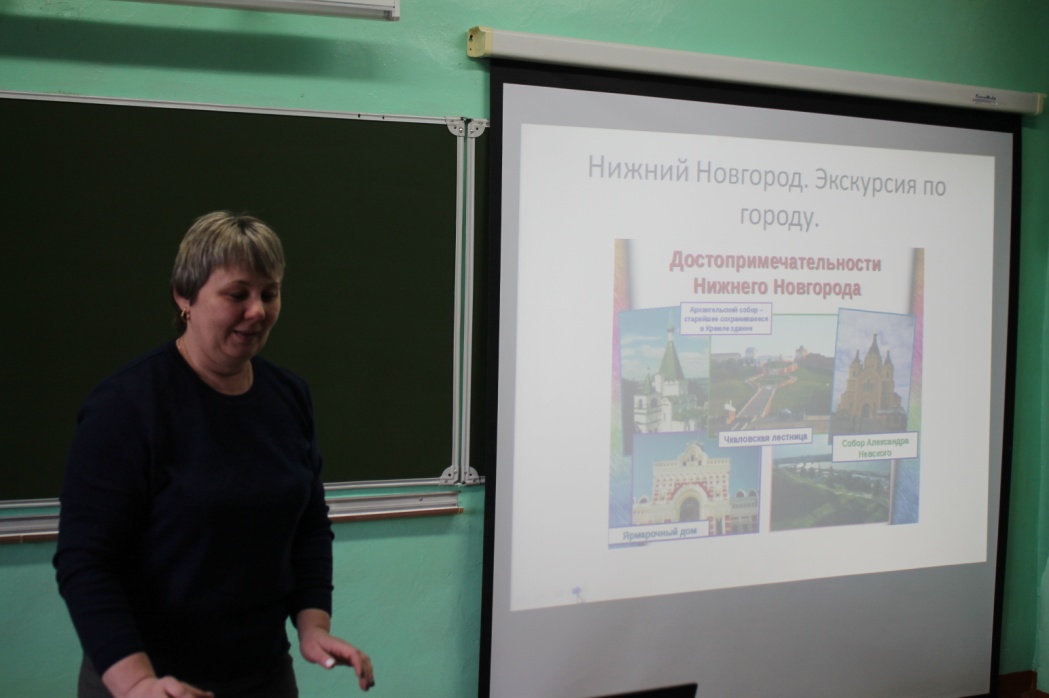 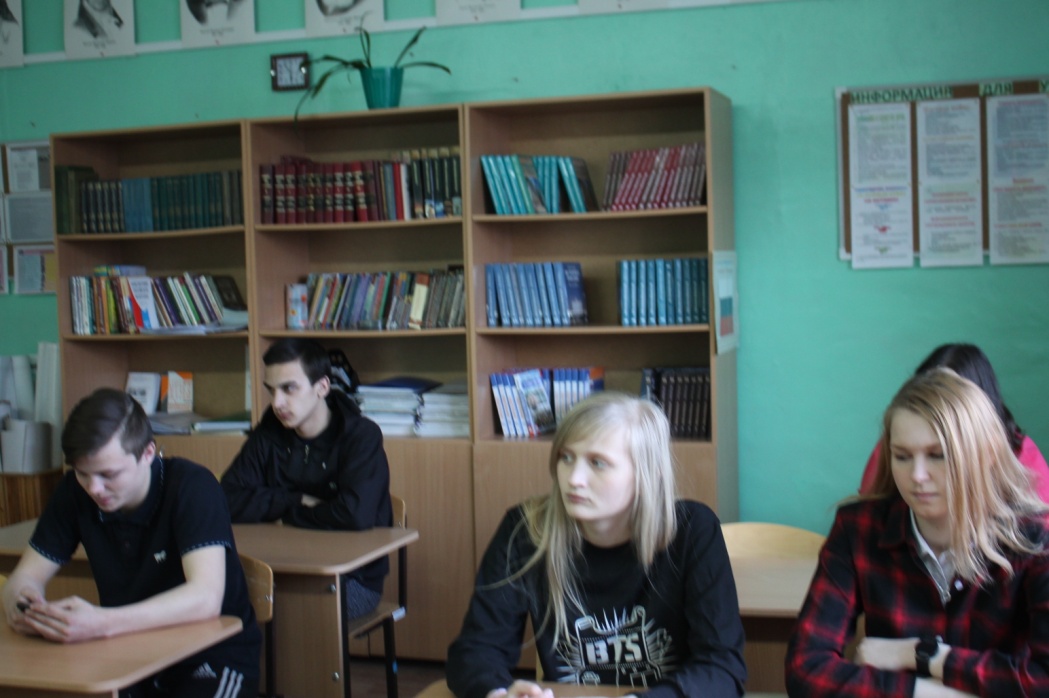 Виртуальная экскурсия «Памятные места Нижнего Новгорода»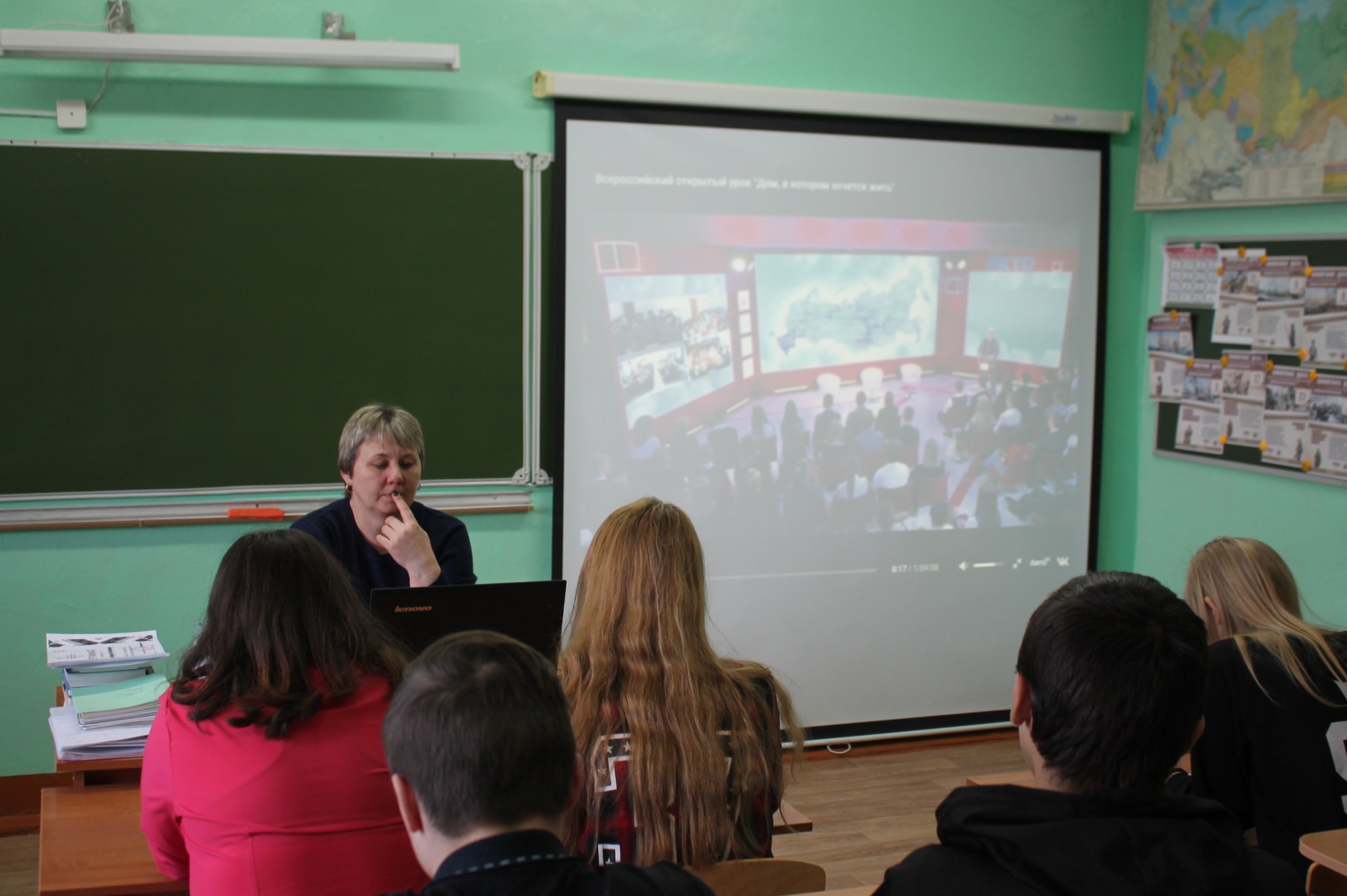 15.02.2018 год.  Дискуссия в режиме онлайн – трансляции урока на портале «ПроеКТОриЯ». «Дом, в котором хочется жить (архитектура, урбанистика, строительство)».№ п/пНаименование мероприятия Форма работыКол – во участников из них:педагогов - чел.,родителей-чел,обучающихся - чел.Межведомственное сотрудничествоОтветственный/телефон Краткое описание мероприятия1«Памятные места Нижнего Новгорода»Открытый урок, виртуальная экскурсияПедагогов – 2,Обучающихся - 12-8 (831 51) 2 11 6914.02.2018 г.  в рамках реализации проекта «Всей семьёй в будущее!» в школе был проведен открытый урок для обучающихся 10-12 классов. В ходе мероприятия  проведена беседа об основании Нижнего Новгорода. С помощью презентации учащимся была проведенавиртуальная экскурсия по памятным местам Нижнего Новгорода. Ребята посетили, площадь Минина, Чкаловскую лестницу, Нижегородский кремль и многое другое.